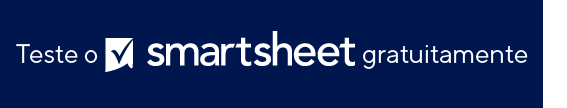 MODELO DE TERMO DE ABERTURA DE PROJETO SIX SIGMA INFORMAÇÕES GERAIS DO PROJETOVISÃO GERAL DO PROJETOESCOPO DO PROJETOCRONOGRAMA PROVISÓRIORECURSOSCUSTOSBENEFÍCIOS E CLIENTESRISCOS, RESTRIÇÕES E PRESSUPOSTOSNOME DO PROJETONOME DO PROJETONOME DO PROJETOGERENTE DO PROJETOPATROCINADOR DO PROJETOE-MAILE-MAILTELEFONEUNIDADE ORGANIZACIONALUNIDADE ORGANIZACIONAL000-000-0000GREEN BELTS ATRIBUÍDOSDATA DE INÍCIO ESPERADADATA DE CONCLUSÃO ESPERADA00/00/000000/00/0000BLACK BELTS ATRIBUÍDOSECONOMIA ESPERADACUSTOS ESTIMADOSUS$ 0,00US$ 0,00PROBLEMA OU QUESTÃO 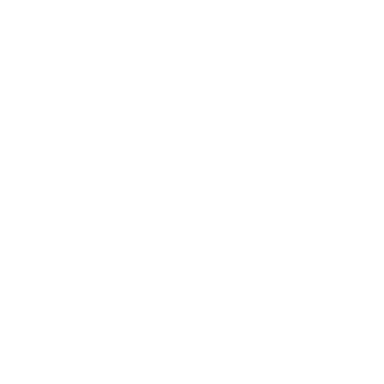 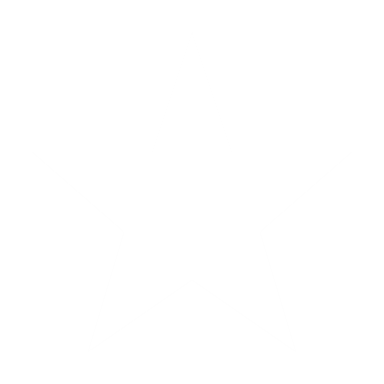 OBJETIVO DO PROJETOCASO DE NEGÓCIOMETAS/MÉTRICASPRODUTOS ESPERADOSDENTRO DO ESCOPOFORA DO ESCOPOMARCO-CHAVEINÍCIOTÉRMINOFormar equipe de projeto/Análise preliminar/Escopo00/00/000000/00/0000Finalizar o planejamento do projeto/Termo de abertura/Início00/00/000000/00/0000Definir a fase00/00/000000/00/0000Fase de medição00/00/000000/00/0000Fase de análise00/00/000000/00/0000Fase de melhoria00/00/000000/00/0000Fase de controle00/00/000000/00/0000Relatório de resumo do projeto e fechamento00/00/000000/00/0000EQUIPE DE PROJETORECURSOS DE APOIONECESSIDADES ESPECIAISTIPO DE CUSTONOMES DE FORNECEDORES/MÃO DE OBRANOMES DE FORNECEDORES/MÃO DE OBRATAXAQTD.VALORMão de obraUS$ 0,00US$ 	-Mão de obraUS$ 0,00US$ 	-Mão de obraUS$ 0,00US$ 	-Mão de obraUS$ 0,00US$ 	-Mão de obraUS$ 0,00US$ 	-SuprimentosUS$ 0,00US$ 	-DiversosUS$ 0,00US$ 	-TOTAL DE CUSTOSTOTAL DE CUSTOSUS$ 	-PROPRIETÁRIO DO PROCESSOPRINCIPAIS PARTES INTERESSADASCLIENTE FINALBENEFÍCIOS ESPERADOSTIPO DE BENEFÍCIOBASE DA ESTIMATIVABASE DA ESTIMATIVABASE DA ESTIMATIVAVALOR ESTIMADO DO BENEFÍCIORedução de custos específicosUS$	-Aumento de receitasUS$	-Maior produtividade (leve)US$	-Melhor conformidadeUS$	-Melhor tomada de decisõesUS$	-Menos manutençãoUS$	-Outros custos evitadosUS$	-BENEFÍCIO TOTALUS$	-RISCOSRESTRIÇÕESPRESSUPOSTOSELABORADO PORCARGODATAAVISO DE ISENÇÃO DE RESPONSABILIDADEQualquer artigo, modelo ou informação fornecidos pela Smartsheet no site são apenas para referência. Embora nos esforcemos para manter as informações atualizadas e corretas, não fornecemos garantia de qualquer natureza, seja explícita ou implícita, a respeito da integridade, precisão, confiabilidade, adequação ou disponibilidade do site ou das informações, artigos, modelos ou gráficos contidos no site. Portanto, toda confiança que você depositar nessas informações será estritamente por sua própria conta e risco.